Spojni okvir ZVR 20Jedinica za pakiranje: 1 komAsortiman: C
Broj artikla: 0093.0191Proizvođač: MAICO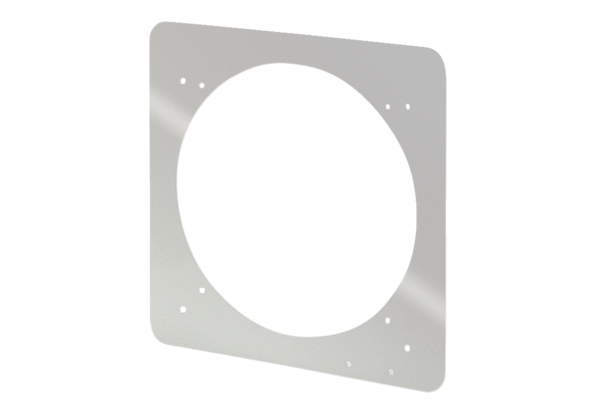 